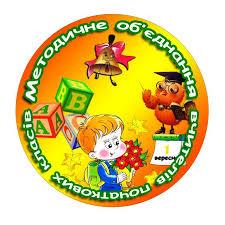 Методична проблема:	 Формування компетентностей учнів у сучасному середовищі в умовах НУШЗавдання методичного об’єднаннявчителів початкових класів1. Впровадження особистісно-орієнтованого та діяльнісного підходів в    організації роботи членів ШМО.2. Створення умов для успішного впровадження Концепції Нової української школи, Державного стандарту початкової освіти на засадах компетентнісного підходу. 3. Вивчення Наказу МОН від 13.07.2021 № 813 “Про затвердження методичних рекомендацій щодо оцінювання результатів навчання учнів 1-4 класів закладів загальної середньої освіти” і здійснення оцінювання згідно Наказу.4. Створення гуманного соціокультурного середовища для самовираження, самоактуалізації, самоствердження та самореалізації кожного вчителя, його повноцінного професійного розвитку й особистісного самостановлення. 5. Задоволення особистісних освітніх потреб вчителів.6. Формування єдиного освітнього-методичного простору для професійного зростання педагогів.Завдання   членам  методоб’єднання:систематично працювати над вдосконаленням методичної роботи з питань підвищення   професійної  майстерності;продумати оформлення освітнього середовища на новий навчальний рік;слідкувати за новинками методичної літератури;займатися самоосвітою.Дата                                  Зміст роботи                                  Зміст роботиВідповідальніВідповідальніЗасідання 1Тема.  Нова парадигма освіти у глобальному світіЗасідання 1Тема.  Нова парадигма освіти у глобальному світіЗасідання 1Тема.  Нова парадигма освіти у глобальному світіЗасідання 1Тема.  Нова парадигма освіти у глобальному світіЗасідання 1Тема.  Нова парадигма освіти у глобальному світіСерпень 2021р.Серпень 2021р.1. Аналіз роботи шкільного методичного об’єднання вчителів початкових класів за попередній навчальний рік.1. Аналіз роботи шкільного методичного об’єднання вчителів початкових класів за попередній навчальний рік.Шевчук М. В.Серпень 2021р.Серпень 2021р.2. Обговорення і затвердження плану роботи методичного об’єднання вчителів початкових класів на 2020-2021н.р. Огляд новинок педагогічної літератури   та фахових  видань 2. Обговорення і затвердження плану роботи методичного об’єднання вчителів початкових класів на 2020-2021н.р. Огляд новинок педагогічної літератури   та фахових  видань Шевчук М. В.Серпень 2021р.Серпень 2021р.3. Оцінювання учнів початкової школи. Ознайомлення з Наказом МОН від 13.07.2021 № 813 “Про затвердження методичних рекомендацій щодо оцінювання результатів навчання учнів 1-4 класів закладів загальної середньої освіти”3. Оцінювання учнів початкової школи. Ознайомлення з Наказом МОН від 13.07.2021 № 813 “Про затвердження методичних рекомендацій щодо оцінювання результатів навчання учнів 1-4 класів закладів загальної середньої освіти”Кокудак О. М.Мартинюк О.М.Несвідома В.Серпень 2021р.Серпень 2021р.4. Рекомендації педагогічній раді для затвердження критеріїв оцінювання учнів початкової школи та Свідоцтва досягнень Фастівецького ЗЗСО І-ІІІ ступенів4. Рекомендації педагогічній раді для затвердження критеріїв оцінювання учнів початкової школи та Свідоцтва досягнень Фастівецького ЗЗСО І-ІІІ ступенівШевчук М. В.Серпень 2021р.Серпень 2021р.5. Організація ефективного і безпечного освітнього середовища.5. Організація ефективного і безпечного освітнього середовища.Шевчук М. В                                          Завдання  членам   методоб’єднання :ознайомитися з Наказом МОН від 13.07.2021 № 813 “Про затвердження методичних рекомендацій щодо оцінювання результатів навчання учнів 1-4 класів закладів загальної середньої освіти”;опрацювати інструктивно-методичні листи, програми, підручники, зошити   та  посібники    для   початкової   школи;проаналізувати  вимоги  Державного  стандарту, завдань  навчальних  програм;дотримуватися методичних   рекомендацій   до   проведення  Першого   уроку;поповнити  свій  робочий  кабінет  новими  наочними  посібниками, дидактичними  іграми,  роздатковим   матеріалом;працювати  над ідеєю: «Кабінет -  творча  лабораторія  вчителя!»;підготуватися до обміну досвідом «НУШ. Перші сходинки разом з учнями 4 класів»;бути готовими взяти участь у майстер-класі «Радо вітаємо на ранковій зустрічі».Засідання 2 Тема. Дистанційне навчання у початковій школі                                          Завдання  членам   методоб’єднання :ознайомитися з Наказом МОН від 13.07.2021 № 813 “Про затвердження методичних рекомендацій щодо оцінювання результатів навчання учнів 1-4 класів закладів загальної середньої освіти”;опрацювати інструктивно-методичні листи, програми, підручники, зошити   та  посібники    для   початкової   школи;проаналізувати  вимоги  Державного  стандарту, завдань  навчальних  програм;дотримуватися методичних   рекомендацій   до   проведення  Першого   уроку;поповнити  свій  робочий  кабінет  новими  наочними  посібниками, дидактичними  іграми,  роздатковим   матеріалом;працювати  над ідеєю: «Кабінет -  творча  лабораторія  вчителя!»;підготуватися до обміну досвідом «НУШ. Перші сходинки разом з учнями 4 класів»;бути готовими взяти участь у майстер-класі «Радо вітаємо на ранковій зустрічі».Засідання 2 Тема. Дистанційне навчання у початковій школі                                          Завдання  членам   методоб’єднання :ознайомитися з Наказом МОН від 13.07.2021 № 813 “Про затвердження методичних рекомендацій щодо оцінювання результатів навчання учнів 1-4 класів закладів загальної середньої освіти”;опрацювати інструктивно-методичні листи, програми, підручники, зошити   та  посібники    для   початкової   школи;проаналізувати  вимоги  Державного  стандарту, завдань  навчальних  програм;дотримуватися методичних   рекомендацій   до   проведення  Першого   уроку;поповнити  свій  робочий  кабінет  новими  наочними  посібниками, дидактичними  іграми,  роздатковим   матеріалом;працювати  над ідеєю: «Кабінет -  творча  лабораторія  вчителя!»;підготуватися до обміну досвідом «НУШ. Перші сходинки разом з учнями 4 класів»;бути готовими взяти участь у майстер-класі «Радо вітаємо на ранковій зустрічі».Засідання 2 Тема. Дистанційне навчання у початковій школі                                          Завдання  членам   методоб’єднання :ознайомитися з Наказом МОН від 13.07.2021 № 813 “Про затвердження методичних рекомендацій щодо оцінювання результатів навчання учнів 1-4 класів закладів загальної середньої освіти”;опрацювати інструктивно-методичні листи, програми, підручники, зошити   та  посібники    для   початкової   школи;проаналізувати  вимоги  Державного  стандарту, завдань  навчальних  програм;дотримуватися методичних   рекомендацій   до   проведення  Першого   уроку;поповнити  свій  робочий  кабінет  новими  наочними  посібниками, дидактичними  іграми,  роздатковим   матеріалом;працювати  над ідеєю: «Кабінет -  творча  лабораторія  вчителя!»;підготуватися до обміну досвідом «НУШ. Перші сходинки разом з учнями 4 класів»;бути готовими взяти участь у майстер-класі «Радо вітаємо на ранковій зустрічі».Засідання 2 Тема. Дистанційне навчання у початковій школі                                          Завдання  членам   методоб’єднання :ознайомитися з Наказом МОН від 13.07.2021 № 813 “Про затвердження методичних рекомендацій щодо оцінювання результатів навчання учнів 1-4 класів закладів загальної середньої освіти”;опрацювати інструктивно-методичні листи, програми, підручники, зошити   та  посібники    для   початкової   школи;проаналізувати  вимоги  Державного  стандарту, завдань  навчальних  програм;дотримуватися методичних   рекомендацій   до   проведення  Першого   уроку;поповнити  свій  робочий  кабінет  новими  наочними  посібниками, дидактичними  іграми,  роздатковим   матеріалом;працювати  над ідеєю: «Кабінет -  творча  лабораторія  вчителя!»;підготуватися до обміну досвідом «НУШ. Перші сходинки разом з учнями 4 класів»;бути готовими взяти участь у майстер-класі «Радо вітаємо на ранковій зустрічі».Засідання 2 Тема. Дистанційне навчання у початковій школіЖовтень  2021р.Жовтень  2021р.Цифровий калейдоскоп «Електронні освітні ресурси для Нової української школи»Цифровий калейдоскоп «Електронні освітні ресурси для Нової української школи»Несвідома В. ОЖовтень  2021р.Жовтень  2021р.Методичний лекторій «Форми та методи подання освітнього матеріалу в умовах дистанційного навчання». ОбМетодичний лекторій «Форми та методи подання освітнього матеріалу в умовах дистанційного навчання». ОбКокудак О.МЖовтень  2021р.Жовтень  2021р.Практичне заняття «Інструменти для зворотнього зв’язку під час дистанційного навчання».Практичне заняття «Інструменти для зворотнього зв’язку під час дистанційного навчання».Мартинюк О.МЖовтень  2021р.Жовтень  2021р. Виступ-доповідь «Домашні завдання та уроки онлайн — нові цифрові інструменти для ефективного управління навчанням». Розроблення пам’ятки «Навчаю дистанційно!» Виступ-доповідь «Домашні завдання та уроки онлайн — нові цифрові інструменти для ефективного управління навчанням». Розроблення пам’ятки «Навчаю дистанційно!»Шевчук М. В.Жовтень  2021р.Жовтень  2021р.Обговорення відкритих уроківОбговорення відкритих уроківЧлени МОЗавдання   членам  методоб’єднання:організувати активну участь молодших школярів у Всеукраїнських конкурсах, інтернет-олімпіадах «На урок», «Всеосвіта», конкурсі знавців української мови імені Петра Яцика;підготуватися до презентації планів інтегрованого навчального дня з використанням інноваційних методів та прийомів роботи.Засідання 3Тема.  Інноваційні технології у освітній діяльностіЗавдання   членам  методоб’єднання:організувати активну участь молодших школярів у Всеукраїнських конкурсах, інтернет-олімпіадах «На урок», «Всеосвіта», конкурсі знавців української мови імені Петра Яцика;підготуватися до презентації планів інтегрованого навчального дня з використанням інноваційних методів та прийомів роботи.Засідання 3Тема.  Інноваційні технології у освітній діяльностіЗавдання   членам  методоб’єднання:організувати активну участь молодших школярів у Всеукраїнських конкурсах, інтернет-олімпіадах «На урок», «Всеосвіта», конкурсі знавців української мови імені Петра Яцика;підготуватися до презентації планів інтегрованого навчального дня з використанням інноваційних методів та прийомів роботи.Засідання 3Тема.  Інноваційні технології у освітній діяльностіЗавдання   членам  методоб’єднання:організувати активну участь молодших школярів у Всеукраїнських конкурсах, інтернет-олімпіадах «На урок», «Всеосвіта», конкурсі знавців української мови імені Петра Яцика;підготуватися до презентації планів інтегрованого навчального дня з використанням інноваційних методів та прийомів роботи.Засідання 3Тема.  Інноваційні технології у освітній діяльностіЗавдання   членам  методоб’єднання:організувати активну участь молодших школярів у Всеукраїнських конкурсах, інтернет-олімпіадах «На урок», «Всеосвіта», конкурсі знавців української мови імені Петра Яцика;підготуватися до презентації планів інтегрованого навчального дня з використанням інноваційних методів та прийомів роботи.Засідання 3Тема.  Інноваційні технології у освітній діяльностіГрудень  2021р.Грудень  2021р.Панорама роздумів «Інноваційні технології: доцільність та практичне застосування у освітній діяльності»Панорама роздумів «Інноваційні технології: доцільність та практичне застосування у освітній діяльності»Шевчук М. В.Грудень  2021р.Грудень  2021р.Майстер-клас «Простір освітніх лайфхаків: LEGO--TANGRAM в інклюзивному середовищі»Майстер-клас «Простір освітніх лайфхаків: LEGO--TANGRAM в інклюзивному середовищі»Несвідома В. О.Грудень  2021р.Грудень  2021р.Інформаційна трибуна «Воркшоп як інноваційна освітня технологія»Інформаційна трибуна «Воркшоп як інноваційна освітня технологія»Мартинюк О. М., Грудень  2021р.Грудень  2021р.Презентація  «Портрет учителя, який атестується»Презентація  «Портрет учителя, який атестується»Кокудак О. М.Грудень  2021р.Грудень  2021р.Аналіз перевірки техніки читання і діагностувальних робіт за І семестрАналіз перевірки техніки читання і діагностувальних робіт за І семестрШевчук М. В.Грудень  2021р.Грудень  2021р.Обговорення відкритих уроківОбговорення відкритих уроківЧлени МОЗавдання  членам   методоб’єднання :- працювати над складанням плану та конспектів заходів Тижня початкових класів;- спланувати тематику самоосвіти на 2022 рік.Засідання 4Тема. Освітня гейміфікація в контексті   Нової української школи»Завдання  членам   методоб’єднання :- працювати над складанням плану та конспектів заходів Тижня початкових класів;- спланувати тематику самоосвіти на 2022 рік.Засідання 4Тема. Освітня гейміфікація в контексті   Нової української школи»Завдання  членам   методоб’єднання :- працювати над складанням плану та конспектів заходів Тижня початкових класів;- спланувати тематику самоосвіти на 2022 рік.Засідання 4Тема. Освітня гейміфікація в контексті   Нової української школи»Завдання  членам   методоб’єднання :- працювати над складанням плану та конспектів заходів Тижня початкових класів;- спланувати тематику самоосвіти на 2022 рік.Засідання 4Тема. Освітня гейміфікація в контексті   Нової української школи»Завдання  членам   методоб’єднання :- працювати над складанням плану та конспектів заходів Тижня початкових класів;- спланувати тематику самоосвіти на 2022 рік.Засідання 4Тема. Освітня гейміфікація в контексті   Нової української школи»Березень  2022р.Березень  2022р.Круглий стіл «Гра як інструмент: що таке гейміфікація?»Круглий стіл «Гра як інструмент: що таке гейміфікація?»Мартинюк О. М.Березень  2022р.Березень  2022р.
      2. Практичне заняття «MOBILE LEARNING  при вивченні природничо-математичних дисциплін у початковій школі ».
      2. Практичне заняття «MOBILE LEARNING  при вивченні природничо-математичних дисциплін у початковій школі ».Кокудак О. М., Березень  2022р.Березень  2022р.      3.Відкриті уроки в ефірі «Телерепетитор» (демонстрування відео інтерактивних уроків і виховних заходів, проведених вчителями).      3.Відкриті уроки в ефірі «Телерепетитор» (демонстрування відео інтерактивних уроків і виховних заходів, проведених вчителями). Несвідома В. О.Березень  2022р.Березень  2022р.Практикум «Підвищення ефективності навчання математики через онлайн-платформу Vchy.ua»
      Практикум «Підвищення ефективності навчання математики через онлайн-платформу Vchy.ua»
      Шевчук М.В.    Березень  2022р.Березень  2022р.Затвердження завдань Державної підсумкової атестації для учнів 4 класу.Затвердження завдань Державної підсумкової атестації для учнів 4 класу.Члени МОБерезень  2022р.Березень  2022р.Обговорення відкритих уроківОбговорення відкритих уроківЧлени МОЗавдання   членам  методоб’єднання:- ознайомитися  з  добіркою  матеріалів, які  допоможуть  запровадити                принципи  STEM-освіти  в освітньому  процесі;- взяти до уваги статтю «Чому LEGO у школі - це круто»;- підготувати звіт «Мої  досягнення та творчі напрацювання»;- підготувати ідеї до перспективного плану роботи МО на наступний рік.Засідання 5Тема. Підсумок роботи методичного об’єднання за рікЗавдання   членам  методоб’єднання:- ознайомитися  з  добіркою  матеріалів, які  допоможуть  запровадити                принципи  STEM-освіти  в освітньому  процесі;- взяти до уваги статтю «Чому LEGO у школі - це круто»;- підготувати звіт «Мої  досягнення та творчі напрацювання»;- підготувати ідеї до перспективного плану роботи МО на наступний рік.Засідання 5Тема. Підсумок роботи методичного об’єднання за рікЗавдання   членам  методоб’єднання:- ознайомитися  з  добіркою  матеріалів, які  допоможуть  запровадити                принципи  STEM-освіти  в освітньому  процесі;- взяти до уваги статтю «Чому LEGO у школі - це круто»;- підготувати звіт «Мої  досягнення та творчі напрацювання»;- підготувати ідеї до перспективного плану роботи МО на наступний рік.Засідання 5Тема. Підсумок роботи методичного об’єднання за рікЗавдання   членам  методоб’єднання:- ознайомитися  з  добіркою  матеріалів, які  допоможуть  запровадити                принципи  STEM-освіти  в освітньому  процесі;- взяти до уваги статтю «Чому LEGO у школі - це круто»;- підготувати звіт «Мої  досягнення та творчі напрацювання»;- підготувати ідеї до перспективного плану роботи МО на наступний рік.Засідання 5Тема. Підсумок роботи методичного об’єднання за рікЗавдання   членам  методоб’єднання:- ознайомитися  з  добіркою  матеріалів, які  допоможуть  запровадити                принципи  STEM-освіти  в освітньому  процесі;- взяти до уваги статтю «Чому LEGO у школі - це круто»;- підготувати звіт «Мої  досягнення та творчі напрацювання»;- підготувати ідеї до перспективного плану роботи МО на наступний рік.Засідання 5Тема. Підсумок роботи методичного об’єднання за рікТравень  2022 р.Травень  2022 р.  1.  Звіт керівника ШМО про підсумки роботи за рік.Шевчук М. В.Шевчук М. В.Травень  2022 р.Травень  2022 р.   2. Звіт членів ШМО про результативність їх участі в роботі міських семінарів-практикумів, творчих груп, тижні педмайстерності, про навчання на курсах підвищення кваліфікації вчителів, онлайн-курсах освітньої платформи EdEra, вебінарах, інтернет-марафонах.Члени МОЧлени МОТравень  2022 р.Травень  2022 р.   3. Аналіз результатів ДПА учнів 4-х класівЧлени МОЧлени МОТравень  2022 р.Травень  2022 р.Панорама ідей «Складання перспективного плану роботи методичного об’єднання вчителів початкових класів  на наступний рік»Члени МОЧлени МО